Зачем родители кричат?
Обычно отвечают, что так воспитывают.
⠀
И, действительно, сразу видно положительный результат. Кажется, что крик - это прекрасный инструмент.
⠀
  Но, крик обладает временным действием, а вот последствия могут быть существенными.
⠀
  Крик даёт временный результат, основанный на страхе! Причём ребёнок пугается не того, что он неправильно что-то сделал, он боится нас, кричащих родителей. И в следующий раз не будет что-то делать не потому, что понял, что это плохо, а потому что не захочет вновь услышать нашу реакцию.
⠀
У ребёнка, на которого часто кричали, во взрослом возрасте могут быть следующие трудности:
1. Он будет спытывать страх перед лицами, наделёнными властью
2. Может замкнуться в себе
3. Не сможет выставить границы и вообще не сможет отказывать
4. Будет часто тревожиться
5. Испытывать чувство вины
6. Забывать о своих интересах
7. Не верить в свой успех
8. Трудно принимать решения
9. Легче будет подвержен различным зависимостям
10. Также по шаблону будет общаться со своими детьми
⠀
 А сейчас ребёнок учится реагировать на любое раздражение таким же криком.
  И не забываем про заикание, нервные тики, экзему, плохой сон, страхи, энурез и другие проблемы, которые могут появиться у очень восприимчивых детей.    Кстати, а на вас давно кричали?
    Предлагаю проделать следующее упражнение.
    Только не в присутствии ребёнка!
⬇⬇⬇
Попросите кого-нибудь на вас хорошенько поорать. Только при этом вы должны сидеть, а человек, который согласился вам помочь, будет кричать стоя, чтобы вы смотрели на него снизу вверх. Подготовьте заранее фразы, которые вы часто кричите своему ребёнку: "Я сказала, прекрати!", "Замолчи!", "Перестань!" и другие. Если вы не чувствуете никакого эффекта, попросите кричать громче и дольше.
Какие ощущения?😉
⠀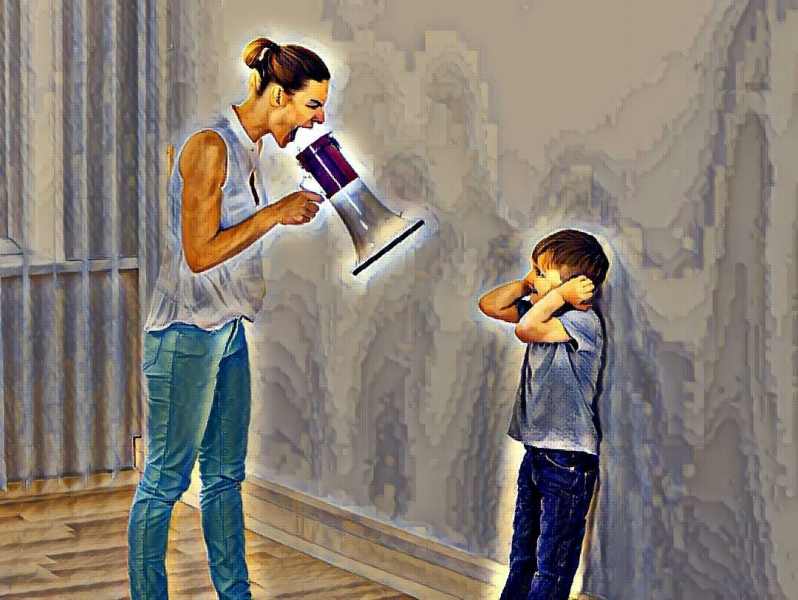 